ФОТООТЧЁТо проведенных внеклассных мероприятиях по профилактике экстремистских проявлений в молодежной среде и воспитание толерантного отношения обучающихся ГБПОУ КК «КТЭК» за сентябрь 2019-20 учебного года.Профилактика экстремистских проявлений в молодежной среде и воспитание толерантного отношения обучающихся ГБПОУ КК «КТЭК» осуществляется на основе:Плана работы ЦМК «Воспитание» на 2019-20 учебный годПлана работы ЦМК «Воспитание» по месяцамПлана воспитательной работы в учебной группеГрафика включения в классные часы просмотра тематических видеороликов, рекомендованных Министерством образования КК3 сентябряПроведение акции памяти жертв Беслана с участием активистов студенческого совета на всех территориях колледжа 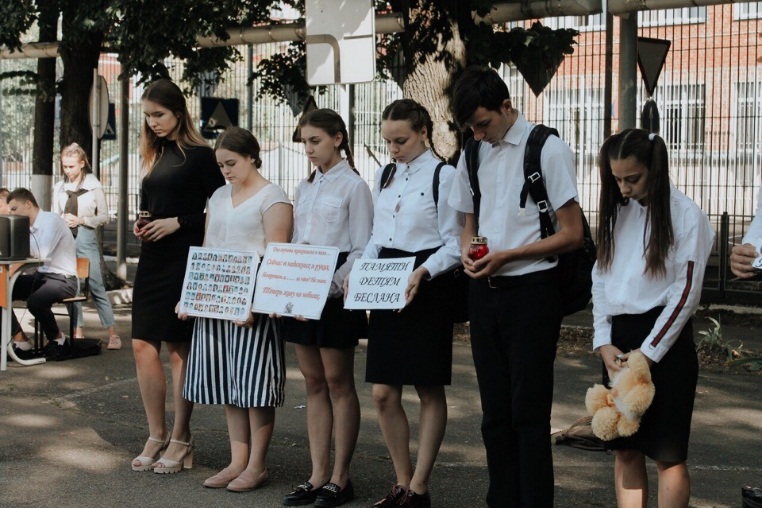 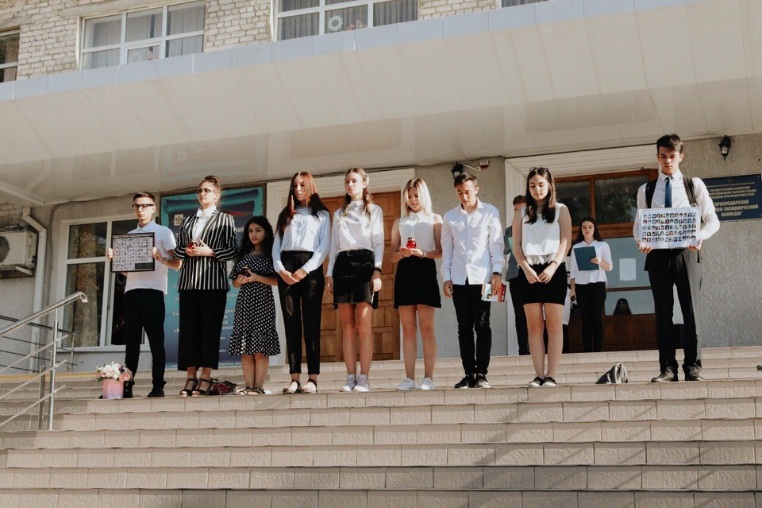 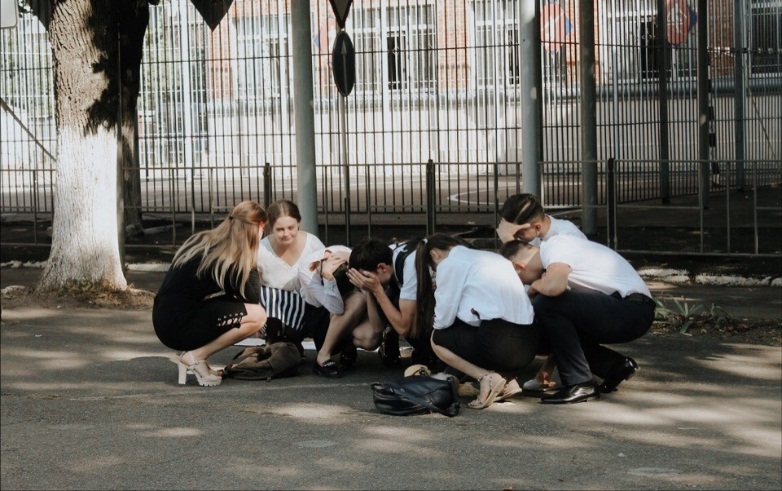 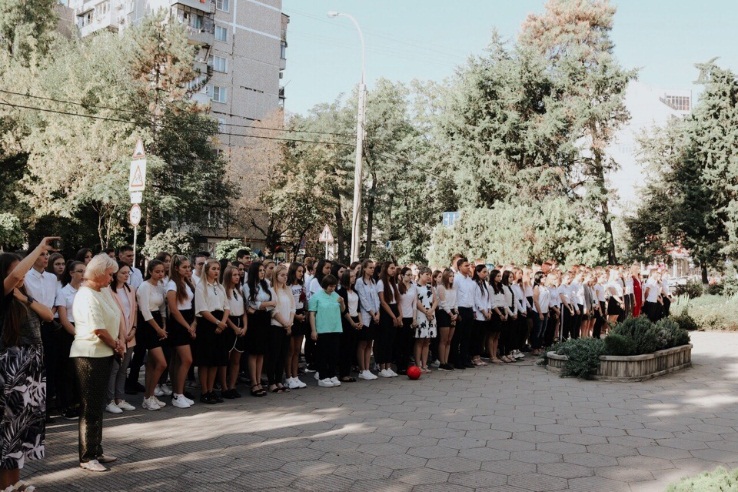 3 сентябряУчастие активистов студенческого совета и обучающихся групп №№ 18.204К и 18.11Пр в акции "Свеча памяти", посвященной Дню солидарности в борьбе с терроризмом в сквере им. Г.К. Жукова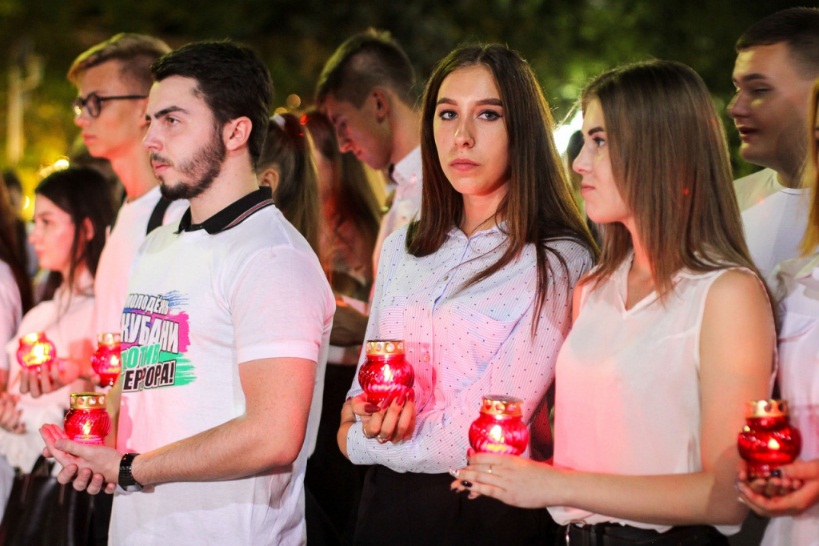 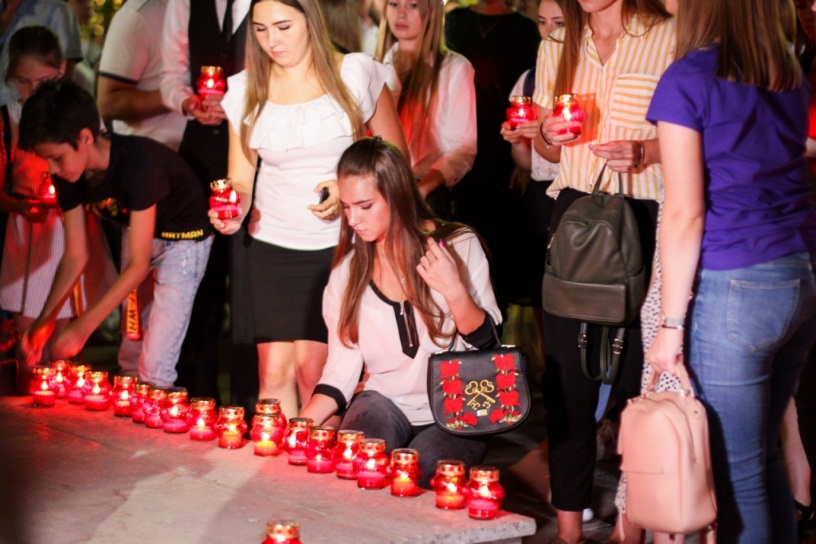 3 сентябряПроведение киноклуба с просмотром видеофильма "3 сентября - День солидарности в борьбе с терроризмом" для обучающихся группы № 19.101Б в библиотеке колледжа на территории ул.Бабушкина, 307.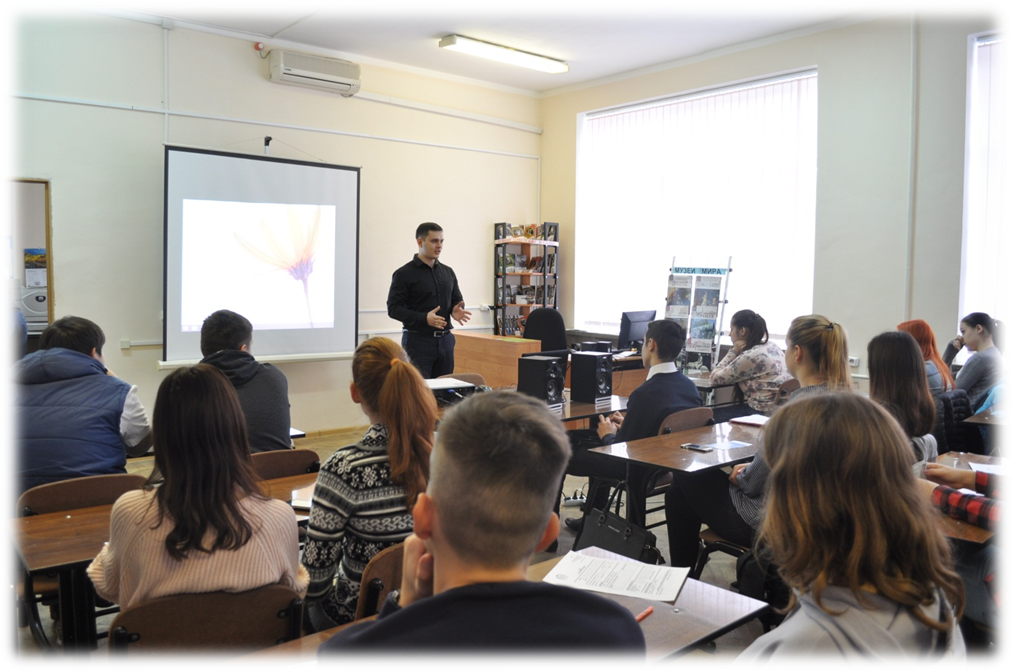 6-8 сентябряУчастие обучающихся в добровольческом форуме "Время добрых дел" в молодежном лагере "Дубрава"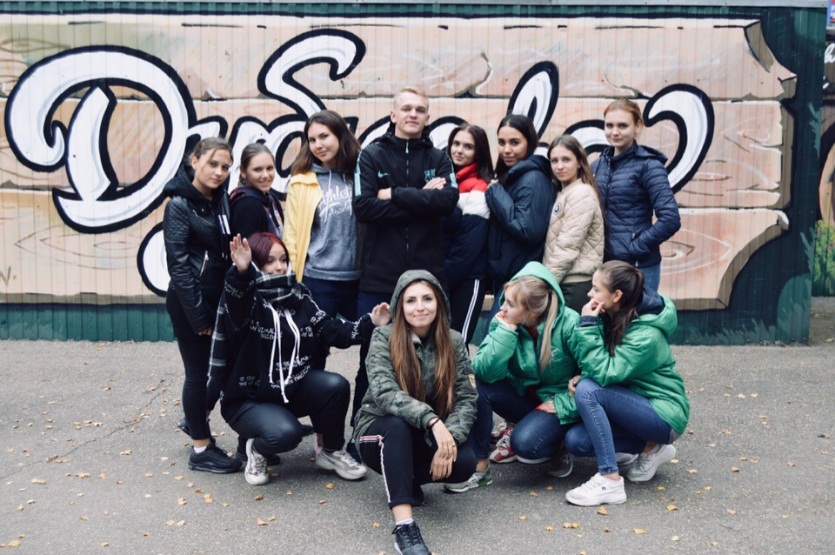 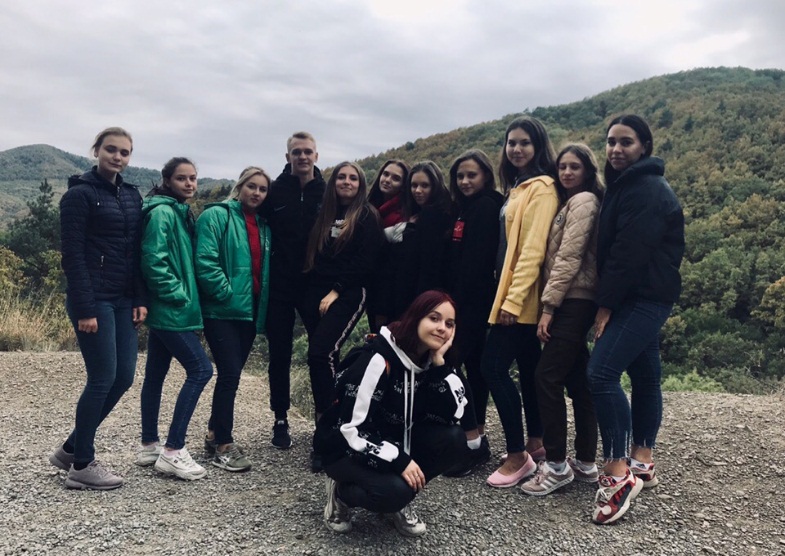 13 сентябряПроведение социально-психологического тестирования для обучающихся на всех территориях колледжа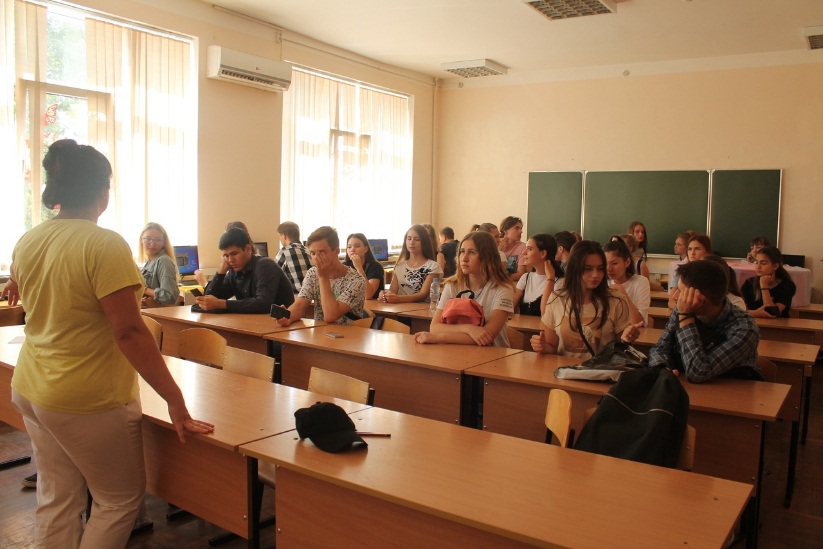 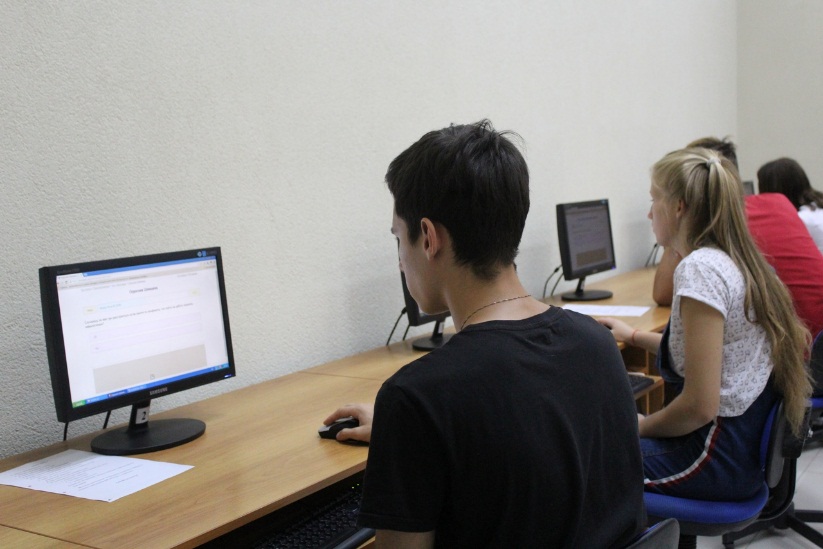 22 сентябряУчастие обучающихся в молодежном костюмированном шествии по улице Красной, приуроченном к 226-й годовщине образования города Краснодара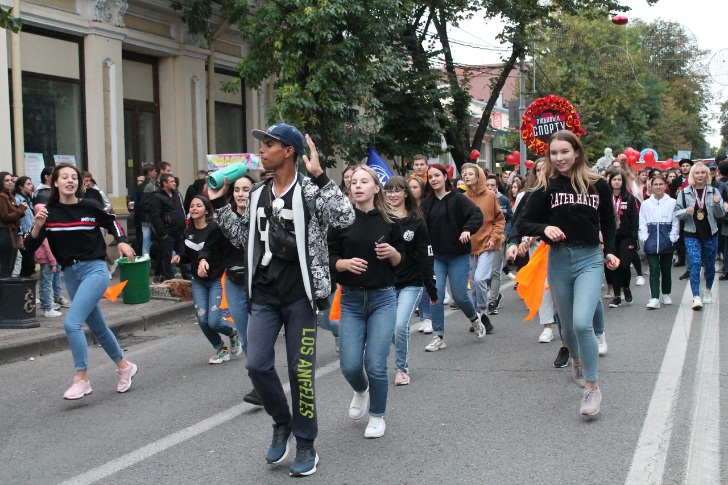 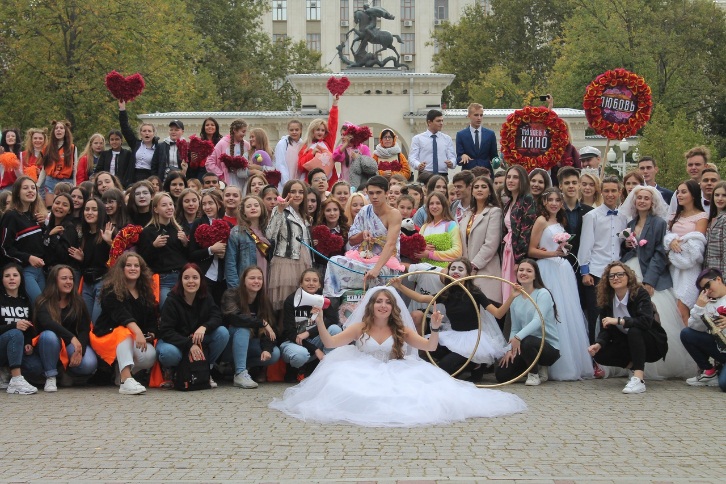 